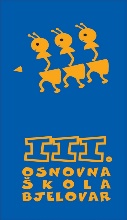 JELOVNIK ZA SVIBANJ 2022. GODINEvoćeJELOVNIK ZA LIPANJ  2022. GODINEDATUMDANJELOVNIK2.5.ponedjeljakBurek, jogurt, voće3.5.utorakPanirana pileća prsa, rizi-bizi, krastavci,kruh4.5.srijedaGrah i zelje sa kobasicama, kruh5.5.četvrtakMusaka od krumpira, salata, kruh6.5.petakPecivo sa sirom, čaj s medom 09.5.ponedjeljakaŠareni sendvič (šunka, tvrdi sir, paradajz, zelena salata), mlijeko10.5.utorakKosani odrezak, krumpir salata, kruh, voće11.5.srijedaPiletina na saft sa tijestom , zelena salata,kruh12.5.četvrtakVarivo od miješanih grahorica s ječmenom kašom, kruh,voće13.5.petakRiblji odrezak,lešo blitva , kruh16.5.ponedjeljakPšenica krupica sa posipom, voće17.5.utorakŠpageti Bolonese, salata, kruh18.5.srijedaGoveđi gulaš s povrćem, kukuruzni žganci, kupus salata, kruh19.5.četvrtakMesne okruglice u umaku od rajčice sa pireom,  voće20.5.petakTjestenina sa sirom, vitaminski napitek23.5.ponedjeljakPizza,mlijeko24.5.utorakPovrtno varivo, kruh25.5.srijedaLazanje, cikla salata,kruh, voće26.5.četvrtakČevapi, pomfrit ,kečap/majoneza, kruh27.5.petakDrobljenac s medom, vitaminski napitak30.5.DAN DRŽAVNOSTI31.5.utorakTortilja, mlijeko, voće DATUMDANJELOVNIK01.06.srijedačevapi, pečeni krumpir, ajvar,kruh,voće02.06.četvrtakPiletina sa mlincima,salata03.06.petaktortilja, mlijeko06.06.ponedjeljakaBurek, jogurt,voće07.06.utorakPovrtno varivo sa tikvicama,kruh08.06.srijedaPljeskavica,labl,krastavci, voće09.06.četvrtakGulaš s tjesteninom, salata, kruh10.06.petakRiblji odrezak, krumpir, kruh13.06.ponedjeljakPšenica krupica sa posipom, voće14.06.utorakPileći saft sa njokima, salata,kruh15.06.srijedaGrah sa kašom,kruh16.06.četvrtakŠpageti Bolonese, salata, kruh17.06.petakBuhtla s pekmezom, mlijeko sa vitaminskim kakaom20.06,ponedjeljakSvježi sir,šunka,kruh, voće21.06.utorakMusaka, salata, kruh